Для подключения необходимо зарегистрироваться на портале Госуслуг. Вход в систему осуществляется по единому логину и паролю.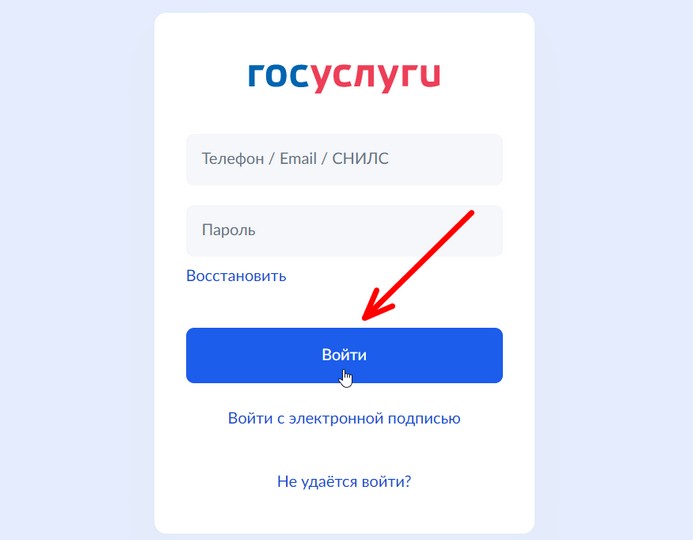 Зарегистрировавшись один раз, пользователь получает единый доступ ко всем образовательным сайтам, электронному дневнику и полезному верифицированному контенту.Для управления настройками «учетки» или перехода в другие сервисы в профиле выбирают раздел «Настройки аккаунта». Если у человека сразу несколько ролей в системе (и учитель, и родитель), он попадает на страницу с настройками автоматически.Читайте также:   Как войти в личный кабинет электронной школы ГИС СОЛОДля получения роли «Педагогический работник» директору образовательной организации требуется добавить сотрудника к учетной записи портала Госуслуг. Понадобится уведомить регионального координатора, который обрабатывает данные во всех школах в своем населенном пункте.После авторизации пользователю доступны следующие разделы:Учетные записи;Запросы;Образовательные организации;Группы ОО;Группировки обучающихся.